Świąteczne napoje rozgrzewająceHerbata z jabłkiem i cynamonem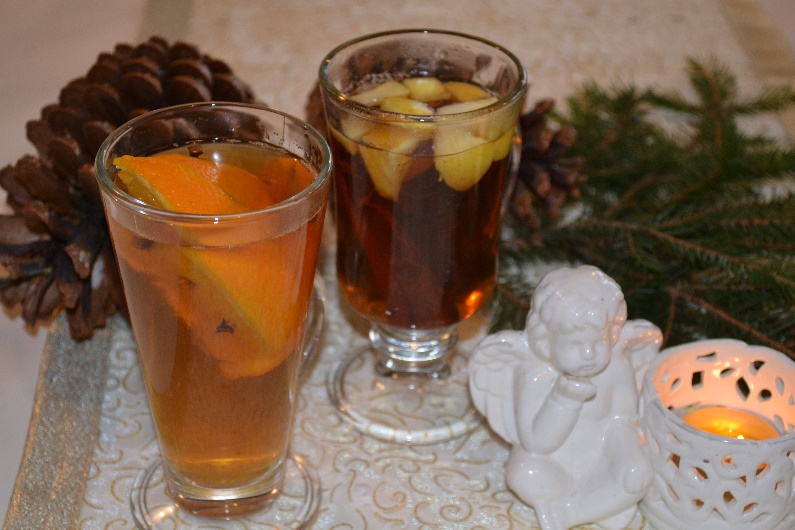 Składniki:200 ml naparu ulubionej herbaty¼ jabłka1 kora cynamonuSposób wykonania:Do wysokiej szklanki włożyć korę cynamonu. Zalać naparem herbaty. Na wierzch włożyć pokrojone w grubą kostkę część jabłka. Dla smakoszy słodkiej herbaty napar należy wcześniej posłodzić wedle uznania. Można dodać trochę soku z cytryny.Herbata z pomarańczą i goździkamiSkładniki:200 ml naparu ulubionej herbaty2 cząstki pomarańczy ze skórką6 goździków całychSposób wykonania:Do wysokiej szklanki włożyć cząstki wcześniej umytej i sparzonej pomarańczy, w którą wbić po trzy goździki. Zalać naparem herbaty. Dla smakoszy słodkiej herbaty napar należy wcześniej posłodzić wedle uznania.Wykonanie: Karolina Grzeszak i Adrian Kurzyński